								EQUIPMENT INSPECTED:______________________________________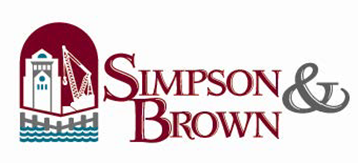 DAY OF THE MONTH:DAY OF THE MONTH:DAY OF THE MONTH:12345566778899 10 10 111213141516171819202122232425262627282930 31Check Pedals and Lever Movement/ Clean Out Cab DebrisCheck Pedals and Lever Movement/ Clean Out Cab DebrisCheck Pedals and Lever Movement/ Clean Out Cab DebrisSeat BeltSeat BeltSeat BeltDrive Control LeversDrive Control LeversDrive Control LeversSeat Control LeverSeat Control LeverSeat Control LeverFire ExtinguisherFire ExtinguisherFire ExtinguisherThrottle LeverThrottle LeverThrottle LeverBoom Lock LeverBoom Lock LeverBoom Lock LeverHorn Horn Horn Back-up alarmBack-up alarmBack-up alarmCheck all Windows & MirrorsCheck all Windows & MirrorsCheck all Windows & MirrorsCheck DoorsCheck DoorsCheck DoorsCheck condition of all Guards, Shields, CoversCheck condition of all Guards, Shields, CoversCheck condition of all Guards, Shields, CoversCheck for worn or frayed electrical wires and loose or corroded connections Check for worn or frayed electrical wires and loose or corroded connections Check for worn or frayed electrical wires and loose or corroded connections Check for bent, broken, loose or missing boom, bucket, sheet metal, track partsCheck for bent, broken, loose or missing boom, bucket, sheet metal, track partsCheck for bent, broken, loose or missing boom, bucket, sheet metal, track partsCheck tire tred and pressure (if applicable)Check tire tred and pressure (if applicable)Check tire tred and pressure (if applicable)Check for oil leaks, missing or loose hose clamps, kinked hoses, and lines or hoses that rub against each other Check for oil leaks, missing or loose hose clamps, kinked hoses, and lines or hoses that rub against each other Check for oil leaks, missing or loose hose clamps, kinked hoses, and lines or hoses that rub against each other Check Hydraulic and Engine Oil LevelCheck Hydraulic and Engine Oil LevelCheck Hydraulic and Engine Oil LevelCheck/Clean Radiator and Oil Cooler Outer FinsCheck/Clean Radiator and Oil Cooler Outer FinsCheck/Clean Radiator and Oil Cooler Outer FinsCheck Coolant RecoveryTank LevelCheck Coolant RecoveryTank LevelCheck Coolant RecoveryTank LevelCheck Boom Control PedalCheck Boom Control PedalCheck Boom Control PedalCheck Bucket Contol PedalCheck Bucket Contol PedalCheck Bucket Contol PedalCheck Blade Control LeverCheck Blade Control LeverCheck Blade Control LeverCheck Drum Control Lever (if applicable)Check Drum Control Lever (if applicable)Check Drum Control Lever (if applicable)Check Aux. Hydraulic PedalsCheck Aux. Hydraulic PedalsCheck Aux. Hydraulic PedalsCheck Aux. Hydraulic Control (Hands-only Skid Steer)Check Aux. Hydraulic Control (Hands-only Skid Steer)Check Aux. Hydraulic Control (Hands-only Skid Steer)CONCERNS,COMENTS, and REPAIRS:CONCERNS,COMENTS, and REPAIRS:INITIALSSUPERINTENDANT:HOURS:HOURS:HOURS:HOURS:HOURS:HOURS:INSPECTOR’S NAME:                                                       INSPECTOR’S NAME:                                                       INSPECTOR’S NAME:                                                       INSPECTOR’S NAME:                                                       INSPECTOR’S NAME:                                                       INSPECTOR’S NAME:                                                       INSPECTOR’S NAME:                                                       INSPECTOR’S NAME:                                                       INSPECTOR’S NAME:                                                       INSPECTOR’S NAME:                                                       INSPECTOR’S NAME:                                                       INSPECTOR’S NAME:                                                       INSPECTOR’S NAME:                                                       INSPECTOR’S NAME:                                                       INSPECTOR’S NAME:                                                       INSPECTOR’S NAME:                                                       INSPECTOR’S NAME:                                                       INSPECTOR’S NAME:                                                       INSPECTOR’S NAME:                                                       INSPECTOR’S NAME:                                                       INSPECTOR’S NAME:                                                       INSPECTOR’S NAME:                                                       INSPECTOR’S NAME:                                                       INSPECTOR’S NAME:                                                       INSPECTOR’S NAME:                                                       INSPECTOR’S NAME:                                                       INSPECTOR’S NAME:                                                       INSPECTOR’S NAME:                                                       MONTH:MONTH:MONTH:MONTH:MONTH:MONTH:MONTH: